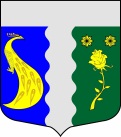       МЕСТНАЯ АДМИНИСТРАЦИЯ             ВНУТРИГОРОДСКОГО      МУНИЦИПАЛЬНОГО ОБРАЗОВАНИЯ               САНКТ-ПЕТЕРБУРГА                           ПОСЕЛОК ТЯРЛЕВО                         Новая ул., д. 1,пос. Тярлево,                    Санкт-Петербург, 196625             тел.: (812) 466-7968 факс: (812) 466-7968                 e-mail: tyarlevo-spb@mail.ru                   http://www.mo-tyarlevo.ru ОКПО 48017636 ОКОГУ 31300 ОГРН 1027809016520                 ИНН/КПП 7822005519/782001001 ОТЧЕТо работе с обращениями гражданза 3 квартал 2016 года.	В 3 квартале текущего года работниками Местной Администрации муниципального образования поселок Тярлево  проводилась целенаправленная работа по исполнению Федерального закона от 02.05.2006г. № 59-ФЗ " О порядке рассмотрения обращений граждан Российской Федерации.	Обращения граждан в адрес Глав Муниципального Совета и Местной Администрации МО поселок Тярлево рассматривались в установленном порядке и своевременно.	В целом  работа  с обращениями граждан характеризуется следующим образом:         За 3 квартал 2016 года всего поступило 59 обращений, что значительно больше по сравнению с соответствующим периодом прошлого года.		По тематике и направлениям обращения распределились следующим образом:По вопросам благоустройства территории – 6По вопросам опеки и попечительства –8По иным вопросам деятельности ОМСУ – 19     Количество обращений, по которым направлены запросы в иной орган, в компетенцию которого входит решение содержащегося в обращении вопроса – 14, а также устные обращения, содержащие в себе вопросы, относящиеся к компетенции других органов власти-12.Нужно отметить, что в 3 квартале 2016 года в ОМСУ муниципального образования поселок Тярлево поступили  жалобы по следующим направлениям: отсутствие регулярности в подаче электроэнергии Царскосельской энергетической компанией абонентам (местным жителям), отсутствие сквозного проезда через поселок Тярлево в связи с установкой запрещающего знака 3.2., жалобы, касаемые условий землепользования. Все обращения в установленные Законом сроки перенаправлены в иные органы, в компетенцию которых входит решение  содержащегося в обращении вопроса. На устные обращения даны разъяснения.        В результате рассмотрения обращений граждан, поступивших в органы местного самоуправления за отчетный период, по 33 обращениям вынесено положительное решение, по 12 - представлены разъяснения,14 обращений перенаправлены в иные органы, в компетенцию которых входит решение  содержащегося в обращении вопроса, которые также частично уже решены положительно, на остальные обращения ожидаются ответы в ближайшее время.Специалисты органов местного самоуправления муниципального образования поселок Тярлево прилагают все усилия для организации решения проблем граждан, заявленных в обращениях, по мере необходимости встречаются с гражданами с целью детального изучения проблемы, выяснения нарушений и принятии соответствующих мер. На основании выездов принимаются обоснованные решения по обращению гражданина и направляются письменные мотивированные ответы в  сроки, установленные законодательством РФ. Приложение: 1 лист	С уважениемГлава Местной Администрациипоселок Тярлево			                                                   А.И. Долгов	